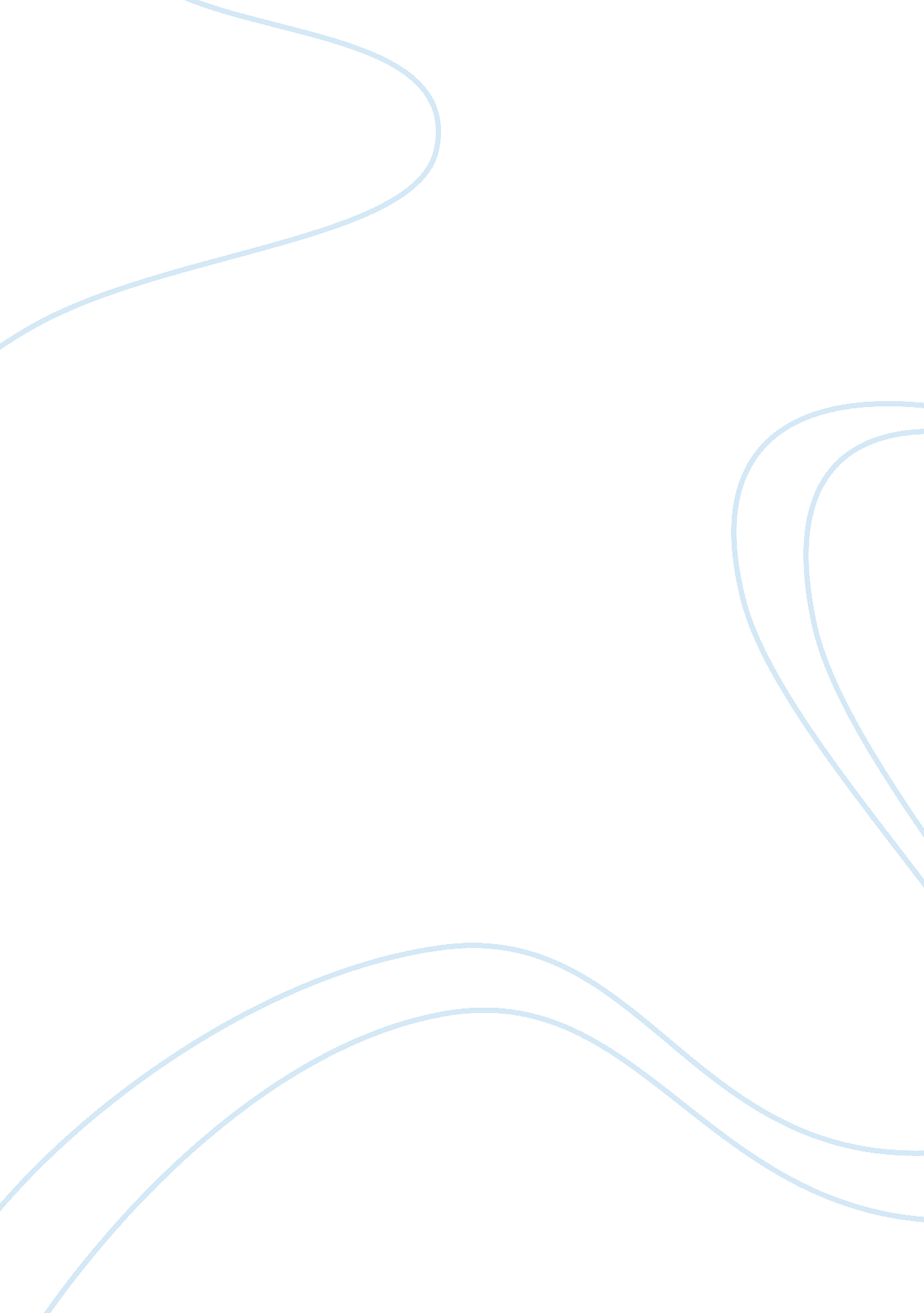 Introduction of latest medical equipments nursing essayHealth & Medicine, Nursing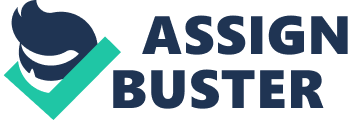 Abstract This assignment is all about the Healthcare management in American hospitals. It tells what service lines management is. It briefly describes that how we can apply the service line plans for the betterment of our hospitals in order to satisfy our patients by giving them extreme levels of comfort and efficient services. We can integrate protocol and care for the best treatment of our patients by treating them pre-hospital, hospital and post-hospital. PROMIS is taking several initiatives to make the Healthcare services in the hospitals of America better day by day. They are introducing new systems and techniques for the recording and data analyzing purpose. Part 1: A popular concept in healthcare administration these days is the " service line." Let us put you in the CFO position for this question. For your own hospital, are you in favor of service lines? If yes, which specific service lines would you plan to utilize? If no, how would you plan to organize and manage the services of your hospital without service lines? Being at CFO position of my hospital, I would prefer ‘ service line’. It is an organizational method that brings focus to the variety of services that we can provide to our patients (mdepaloewt, 2010). Following are some specific service lines plan that I would like to utilize:• Provision of Coordinated care: My utmost effort is to provide high quality care and assistance to my patients so that the feel comfortable and satisfied.• Internal integration of services: It would be assured that all the services provided to the patients would be integrated internally so they maybe seamless to the patient.• Improvement in patient’s satisfaction: Patient’s satisfaction is most important for effective working of any hospital. For this purpose, every possible step would be taken to improve the level of satisfaction either by making services more sufficient or by providing them high level of equipments. High quality pre-hospital emergency medical care would be provided.• Development of multidiscipline strategic plan: For better services, proper multidiscipline strategic plans would be made by experienced personalities about the management and development of the hospital, the patient’s treatment and also how to make services for the patients up to level. (Kathy A. Miller, 2002)• Introduction of latest medical equipments: Latest and efficient medical equipments like x-ray, scanning, screening machines, would be hired to ensure that all the services of tests and treatment of the diagnosed diseases would be precise, free of error and time saving.• Improvement in code of conduct: Humble, polite, soft, ethical and effective behavior of both the clinical and management staff would be preferred. So the patient would not be afraid and feels comfortable as he/she would already confuse due to the condition or disease suffering from.• Proper billing system: Efficient and flawless billing system would be provided. Any delay in services would not be tolerated. Electronic system and new softwares would be introduced so no human error would be there.• Assurance of cost effective system: All the services would be cost effective so that everyone could afford quality service and would come again for treatment. Part 2 While protocols are very important for effective medical treatment, there is also a role for individualized patient care plans. In your own hospital or clinic, how would you integrate protocols and care plans for the best overall treatment of your patients? For the best overall treatment of my patients, I would integrate protocols and care plans in such a way that it includes pre hospital, hospital and post hospital treatment to ensure better health. Pre-hospital treatment: It is an emergency treatment that includes basic life support. Top quality of pre-hospital emergency medical care would be provided consisting of transportation, skilled technicians, management staff and many more. All these services would be offered with respect and regard for the dignity to all patients irrespective of their nationality, creed, race, gender, age, economic status or nature of illness. Each and every faculty member would be accountable and responsible for all these emergency medical care. Hospital treatment: After all the pre-hospital emergency treatments, patient would be brought to the hospital for proper treatment. In hospital, professional physicians would interview the patient about the disease or problem the patient would be suffering from. After making proper diagnosis data would be collected and analyzed. Meantime, base line assessment would be provided for the current situation. Then protocol would be issued consisting of a simple document with all the guidelines of the treatment. Then all the instruction of the protocol would be implemented. Proper monitoring of the protocol would be done to ensure no chance of error. Protocol would be reviewed for the safety and effectiveness (Van der Weijden, 2010)Post-hospital treatment: For post-hospital treatments, data recorded during the hospital treatment would be used for post hospital measures so that a proper check would be made to see that whether the patient is enjoying goo health or not. Appointments would be arranged to avoid any post operative complication. Part 3: Efforts to improve the quality of healthcare can be seen everywhere in America these days. You can observe this at your own local healthcare facilities. Americans are justifiably dissatisfied with our healthcare system for many reasons. Case in point, a major initiative of the National Institutes of Health, aimed at improving the measurement of patient reported outcomes in medicine is PROMIS program. What is the PROMIS intended to accomplish? Do you feel that this approach will ultimately have a significant effect on the quality of American healthcare? PROMIS intended toMeasure patient’s outcomes including pain, fatigues, emotional disturbance etc that are recorded. Judge the betterment in patient’s health by observing the changes in symptoms. Improve the techniques of quantification, recording and reporting changes in the recorded patient’s outcome. Create new paradigms for collecting, using and reporting the patient’s clinical research data. Introduce a network of researchers for the development of questions or items to in order to analyze. Establish of a robust computer adaptive testing (CAT) system that works on the basis of IRT for the administration of above mentioned items to allow the flexibility of research. Develop web-based system for clinical researchers. Develop new items and domains, translation in to different languages, accessibility to wide range of researchers, tools for better outcomes in trails and engage stalk holders at all levels, all this made the field of self reporting by patient. For me, i feel that this superb approach will ultimately have a significant effect on the Healthcare quality in American hospitals. As it improves the measurement of patient reported outcome in medicine. This makes the perfect and most appropriate treatment of the patient so that no mishap or any wrong treatment would be done. This also emits human error. So for all the above mentioned acts performed by PROMIS, I think that it will bring improvement in American Healthcare quality. 